Φυσική Β΄ Γυμνασίου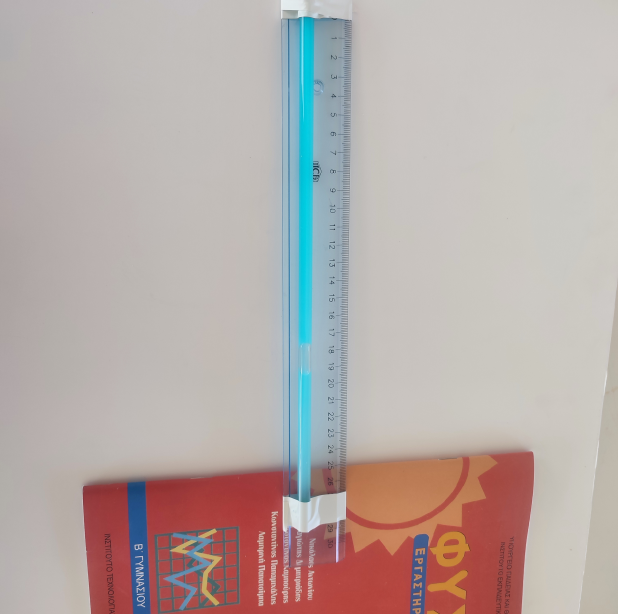 Η ευθύγραμμη κίνηση μιας φυσαλίδας. Πόσο γρήγορα τρέχει;Πρόβλημα:Μέσα σε ένα σωλήνα γεμάτο χρωματισμένο νερό, έχει κλειστεί μια φυσαλίδα αέρα. Αν φέρεις τον σωλήνα από οριζόντια σε πλάγια θέση, μπορεί η φυσαλίδα να κινηθεί;………………………………………………………………………………………………………………………………………….. Αν ναι, με πόση ταχύτητα; Τι πιστεύεις;………………………………………………………………………………………..………………………………………………………………………………………..Τι θα κάνεις για να το ερευνήσεις;………………………………………………………………………………………….………………………………………………………………………………………….Πείραμα : Διαθέτεις χάρακα και χρονόμετρο, αν τοποθετήσεις το σωλήνα σε πλάγιο επίπεδο, θα μπορούσες να ξέρεις  που (θέση)  βρίσκεται η φυσαλίδα και πότε (χρονική στιγμή); Μπορείς να προσδιορίσεις την ταχύτητα της φυσαλίδας;…………………………………………………………………………………………. Ο παρακάτω πίνακας θα σε βοηθήσει να καταγράψεις τις μετρήσεις σου.ΠίνακαςΕρώτηση: Μπορείς να υπολογίσεις τη μέση ταχύτητα της φυσαλίδας, για όλο το χρονικό διάστημα της κίνησης της;….…………………………………………………………………………………….Σημείωση: Μετρήσεις θα μπορούσαν να αντληθούν και από το βίντεο: https://www.youtube.com/watch?v=5_19gBlMsvYΘέση x(cm)Χρονική στιγμήt(sec)Δx(cm)Δt(sec)   Ταχύτητα----------------   Ταχύτητα